This Calendar template is blank and fully editable.
This Calendar template is blank and fully editable.  Courtesy of WinCalendar.com
Created with WinCalendar Calendar Maker► For more layouts, colors, options & layouts download WinCalendar from WinCalendar.com.► WinCalendar supports importing data from Microsoft Outlook, Google Calendar, Yahoo Calendar and ics.► WinCalendar supports Public Holidays for over 15 Countries and also supports Religious holidays. More Calendar Templates: 2019, 2020, Web Calendar◄ DecemberJanuary 2019January 2019January 2019January 2019January 2019February ►SunMonTueWedThuFriSat1 NEW YEARS DAY2 3 4 5 6 7 MIT TRAINING DAY 18 MIT TRAINING DAY 29 MIT TRAINING DAY 310 MIT TRAINING DAY 411 MIT TRAINING DAY 512 13 14 15 16 17 18 19 20 21 NEW EMPLOYEETRAINING DAY 122 NEW EMPLOYEETRAINING DAY 223 NEW EMPLOYEETRAINING DAY 324 NEW EMPLOYEETRAINING DAY 425 NEW EMPLOYEETRAINING DAY 526 27 28 29 30 31 ◄ JanuaryFebruary 2019February 2019February 2019February 2019February 2019March ►SunMonTueWedThuFriSat1 2 3 4 NEW EMPLOYEETRAINING DAY 1MIT TRAINING DAY 15 NEW EMPLOYEETRAINING DAY 2MIT TRAINING DAY 26 NEW EMPLOYEETRAINING DAY 3MIT TRAINING DAY 37 NEW EMPLOYEETRAINING DAY 4MIT TRAINING DAY 48 NEW EMPLOYEETRAINING DAY 5MIT TRAINING DAY 59 10 11 12 13 14 15 16 17 18 19 20 21 22 23 24 25 NEW EMPLOYEETRAINING DAY 126 NEW EMPLOYEETRAINING DAY 227 NEW EMPLOYEETRAINING DAY 328 NEW EMPLOYEETRAINING DAY 4◄ FebruaryMarch 2019March 2019March 2019March 2019March 2019April ►SunMonTueWedThuFriSat1 NEW EMPLOYEETRAINING DAY 52 3 4 MIT TRAINING DAY 15 MIT TRAINING DAY 26 MIT TRAINING DAY 37 MIT TRAINING DAY 48 MIT TRAINING DAY 59 10 11 12 13 14 15 16 17 18 19 20 21 22 23 24 25 NEW EMPLOYEETRAINING DAY 126 NEW EMPLOYEETRAINING DAY 227 NEW EMPLOYEETRAINING DAY 328 NEW EMPLOYEETRAINING DAY 429 NEW EMPLOYEETRAINING DAY 530 31 ◄ MarchApril 2019April 2019April 2019April 2019April 2019May ►SunMonTueWedThuFriSat1 2 3 4 5 6 7 8 NEW EMPLOYEETRAINING DAY 19 NEW EMPLOYEETRAINING DAY 210 NEW EMPLOYEETRAINING DAY 311 NEW EMPLOYEETRAINING DAY 412 NEW EMPLOYEETRAINING DAY 513 14 15 MIT TRAINING DAY 116 MIT TRAINING DAY 217 MIT TRAINING DAY 318 MIT TRAINING DAY 419 MIT TRAINING DAY 520 21 Mehal Travel to Memphis22 Mehal in Memphis23 Mehal in Memphis24 Mehal in Memphis25 Mehal in Memphis26 Mehal in Memphis27 28 29 Mehal in Memphis30 Mehal in Memphis◄ AprilMay 2019May 2019May 2019May 2019May 2019June ►SunMonTueWedThuFriSat1 Mehal in Memphis2 Mehal in MemphisMehal to Travel home3 Mehal in Plano preparing for MIT Class4 5 6 MIT TRAINING DAY 17 MIT TRAINING DAY 28 MIT TRAINING DAY 39 MIT TRAINING DAY 410 MIT TRAINING DAY 511 12 MOTHER’S DAYMehal Travel to Memphis13 Mehal in Memphis14 Mehal in Memphis15 Mehal in Memphis16 Mehal in MemphisMehal to Travel home17 Mehal in Plano preparing for Dallas Truck Fest18 Mehal to work Dallas Truck Fest19 20 NEW EMPLOYEETRAINING DAY 121 NEW EMPLOYEETRAINING DAY 222 NEW EMPLOYEETRAINING DAY 323 NEW EMPLOYEETRAINING DAY 424 NEW EMPLOYEETRAINING DAY 525 26 27 MEMORIAL DAY28 29 30 31 ◄ MayJune 2019June 2019June 2019June 2019June 2019July ►SunMonTueWedThuFriSat1 2 3 NEW EMPLOYEETRAINING DAY 14 NEW EMPLOYEETRAINING DAY 25 NEW EMPLOYEETRAINING DAY 36 NEW EMPLOYEETRAINING DAY 47 NEW EMPLOYEETRAINING DAY 58 9 10 11 12 13 14 15 16 FATHER’S DAY17 NEW EMPLOYEETRAINING DAY 118 NEW EMPLOYEETRAINING DAY 219 NEW EMPLOYEETRAINING DAY 320 NEW EMPLOYEETRAINING DAY 421 NEW EMPLOYEETRAINING DAY 522 23 24 MIT TRAINING DAY 125 MIT TRAINING DAY 226 MIT TRAINING DAY 327 MIT TRAINING DAY 428 MIT TRAINING DAY 529 30 ◄ JuneJuly 2019July 2019July 2019July 2019July 2019August ►SunMonTueWedThuFriSat1 2 3 4 INDEPENDENCE DAY5 6 7 8 NEW EMPLOYEETRAINING DAY 19 NEW EMPLOYEETRAINING DAY 210 NEW EMPLOYEETRAINING DAY 311 NEW EMPLOYEETRAINING DAY 412 NEW EMPLOYEETRAINING DAY 513 14 15 16 17 18 19 20 21 22 23 24 25 26 27 28 29 30 31 ◄ JulyAugust 2019August 2019August 2019August 2019August 2019September ►SunMonTueWedThuFriSat1 2 3 4 5 NEW EMPLOYEETRAINING DAY 1MIT TRAINING DAY 16 NEW EMPLOYEETRAINING DAY 2MIT TRAINING DAY 27 NEW EMPLOYEETRAINING DAY 3MIT TRAINING DAY 38 NEW EMPLOYEETRAINING DAY 4MIT TRAINING DAY 49 NEW EMPLOYEETRAINING DAY 5MIT TRAINING DAY 510 11 12 13 14 15 16 17 18 19 20 21 22 23 24 25 26 NEW EMPLOYEETRAINING DAY 127 NEW EMPLOYEETRAINING DAY 228 NEW EMPLOYEETRAINING DAY 329 NEW EMPLOYEETRAINING DAY 430 NEW EMPLOYEETRAINING DAY 531 ◄ AugustSeptember 2019September 2019September 2019September 2019September 2019October ►SunMonTueWedThuFriSat1 2 LABOR DAY3 4 5 6 7 8 9 10 11 12 13 14 15 16 17 18 19 20 21 22 23 NEW EMPLOYEETRAINING DAY 124 NEW EMPLOYEETRAINING DAY 225 NEW EMPLOYEETRAINING DAY 326 NEW EMPLOYEETRAINING DAY 427 NEW EMPLOYEETRAINING DAY 528 29 30 ◄ SeptemberOctober 2019October 2019October 2019October 2019October 2019November ►SunMonTueWedThuFriSat1 2 3 4 5 6 7 NEW EMPLOYEETRAINING DAY 18 NEW EMPLOYEETRAINING DAY 29 NEW EMPLOYEETRAINING DAY 310 NEW EMPLOYEETRAINING DAY 411 NEW EMPLOYEETRAINING DAY 512 13 14 15 16 17 18 19 20 21 22 23 24 25 26 27 28 NEW EMPLOYEE – TRAINING DAY 1Sales ProcessResponsibilitiesOpen Order Note SystemPolicies and Procedures29 NEW EMPLOYEE - TRAINING DAY 2CBO and ExpeditersTransfers and PO’sBusiness EtiquitteReview Open Orders30 NEW EMPLOYEE - TRAINING DAY 3Labor and SchedulingUp SalesWarranty and ReturnsReview Open Orders31 NEW EMPLOYEE - TRAINING DAY 4Customer SatisfactionReview Open OrdersReview Open OrdersReview Open Orders◄ OctoberNovember 2019November 2019November 2019November 2019November 2019December ►SunMonTueWedThuFriSat1 NEW EMPLOYEE - TRAINING DAY 5Course ReviewFinal Open Orders WalkthroughOpen Forum2 3 4 NEW EMPLOYEE – TRAINING DAY 1Sales ProcessResponsibilitiesOpen Order Note SystemPolicies and Procedures 5 NEW EMPLOYEE - TRAINING DAY 2CBO and ExpeditersTransfers and PO’sBusiness EtiquitteReview Open Orders 6 NEW EMPLOYEE - TRAINING DAY 3Labor and SchedulingUp SalesWarranty and ReturnsReview Open Orders 7 NEW EMPLOYEE - TRAINING DAY 4Customer SatisfactionReview Open OrdersReview Open OrdersReview Open Orders 8 NEW EMPLOYEE - TRAINING DAY 5Course ReviewFinal Open Orders WalkthroughOpen Forum 9 10 11 12 13 14 15 16 17 18 19 20 21 22 23 24 25 26 27 28 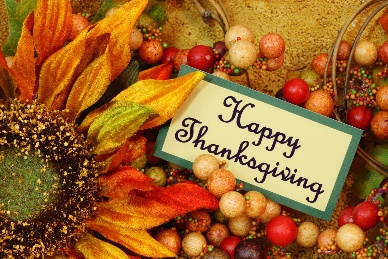 29 30 ◄ NovemberDecember 2019December 2019December 2019December 2019December 2019January ►SunMonTueWedThuFriSat1 2 NEW EMPLOYEE – TRAINING DAY 1Sales ProcessResponsibilitiesOpen Order Note SystemPolicies and Procedures3 NEW EMPLOYEE - TRAINING DAY 2CBO and ExpeditersTransfers and PO’sBusiness EtiquitteReview Open Orders4 NEW EMPLOYEE - TRAINING DAY 3Labor and SchedulingUp SalesWarranty and ReturnsReview Open Orders 5 NEW EMPLOYEE - TRAINING DAY 4Customer SatisfactionReview Open OrdersReview Open OrdersReview Open Orders6 NEW EMPLOYEE - TRAINING DAY 5Course ReviewFinal Open Orders WalkthroughOpen Forum7 8 9 10 11 12 13 14 15 16 17 18 19 20 21 22 23 24 25 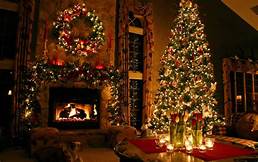 26 27 28 29 30 31 